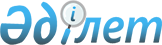 Об объявлении чрезвычайной ситуации природного характера местного масштаба на территории Кызылкогинского района
					
			Утративший силу
			
			
		
					Решение акима Кызылкогинского района Атырауской области от 13 марта 2023 года № 13. Утратило силу решением акима Кызылкогинского района Атырауской области от 13 апреля 2023 года № 19
      Сноска. Утратило силу решением акима Кызылкогинского района Атырауской области от 13.04.2023 № 19 (вводится в действие со дня его первого официального опубликования).
      В соответствии с подпунктом 13) пункта 1 статьи 33 Закона Республики Казахстан "О местном государственном управлении и самоуправлении в Республике Казахстан", статьи 48 и подпунктом 2) пункта 2 статьи 50 Закона Республики Казахстан "О гражданской защите", постановлением Правительства Республики Казахстан от 2 июля 2014 года № 756 "Об установлении классификации чрезвычайных ситуации природного и техногенного характера" РЕШИЛ:
      1. Объявить чрезвычайную ситуацию природного характера местного масштаба на территории Кызылкогинского района.
      2. Контроль за исполнением настоящего решения оставляю за собой.
      3. Настоящее решение вводится в действие со дня его первого официального опубликования.
					© 2012. РГП на ПХВ «Институт законодательства и правовой информации Республики Казахстан» Министерства юстиции Республики Казахстан
				
      Аким Кызылкогинского района

К. Азмуханов
